TECNOLOGÍAPROFESORAS: Ana Salinas Gil                        Pastora Mercedes López LópezGRUPO: 3º ESOColorea en cada una de las piezas, el alzado, el perfil y la planta.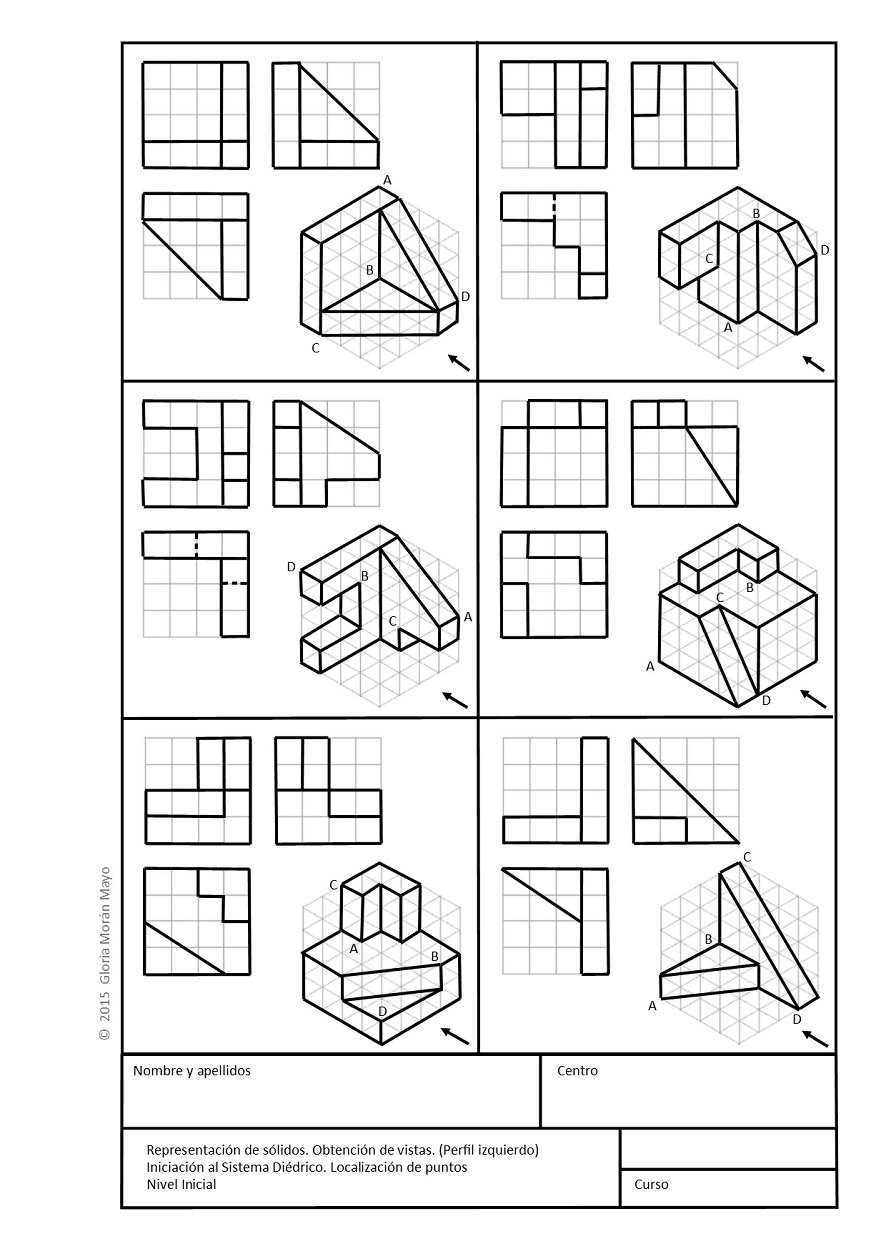 Realiza el alzado, planta y perfil de cada una de las piezas.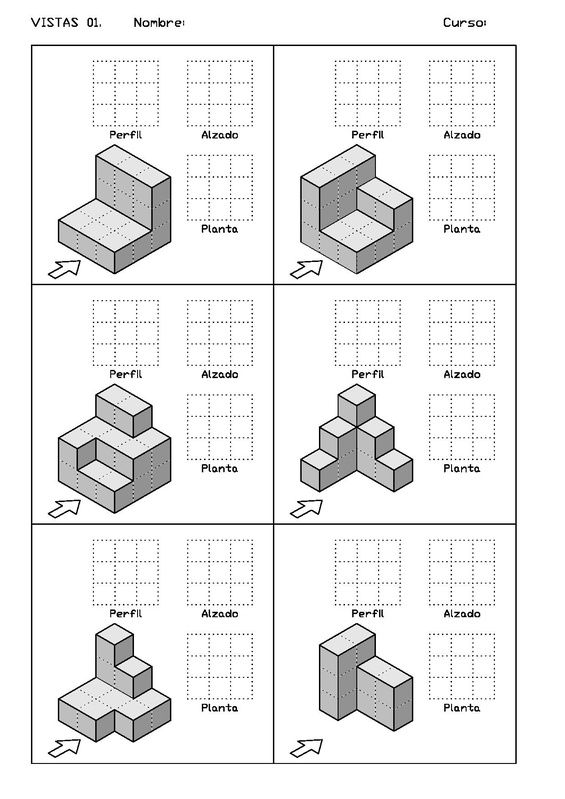 Realiza el dibujo de la pieza a partir de las 3 vistas. 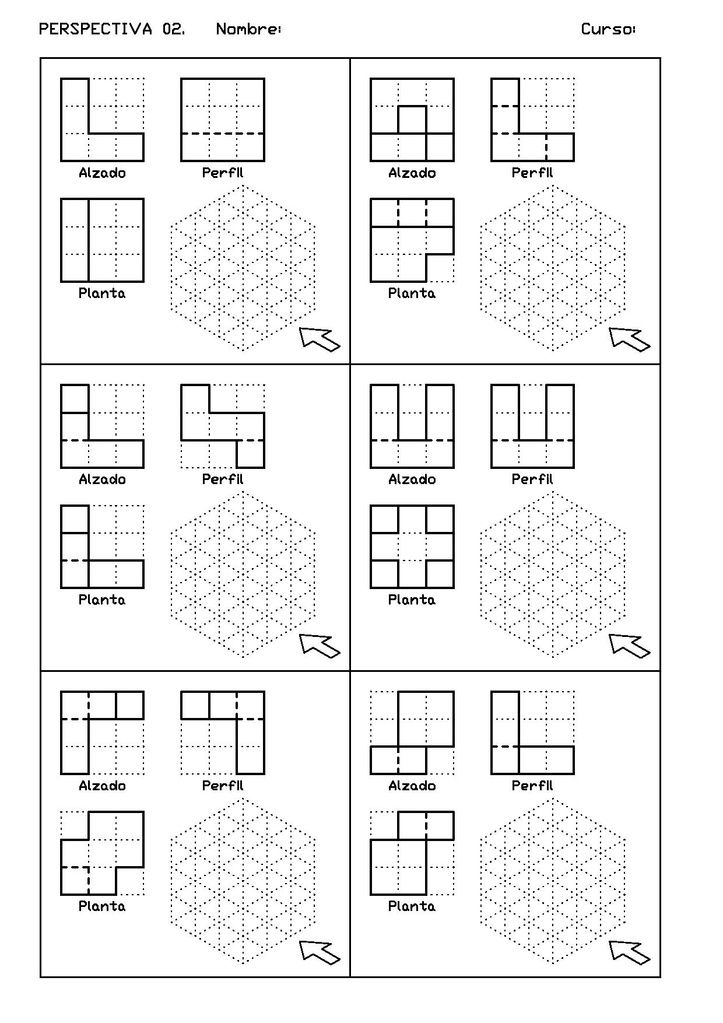 Realiza el siguiente rompecabezas.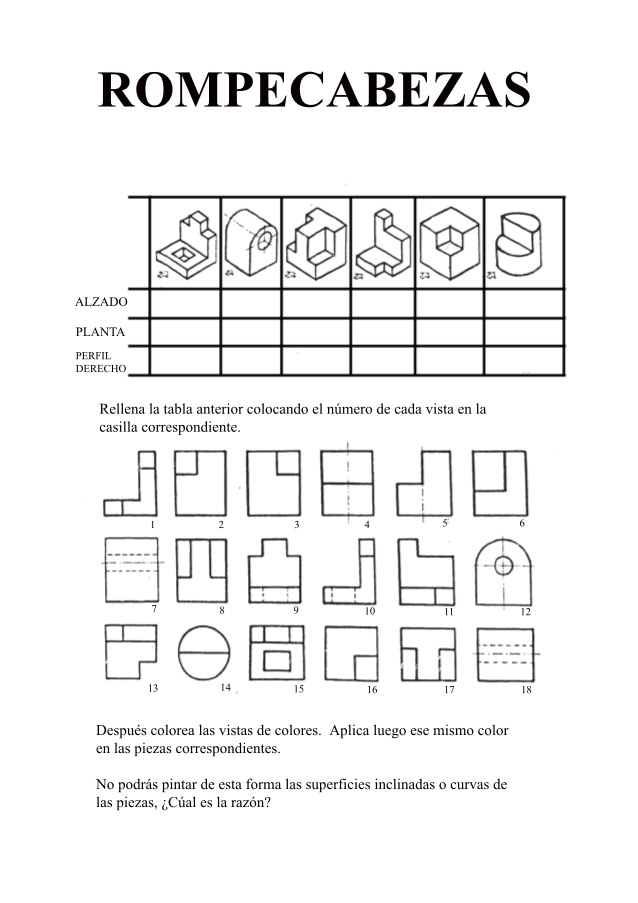 Elige un objeto y realiza un boceto y un croquis. RECUERDA: Un boceto es un dibujo de un objeto realizado a mano alzada. Son los primeros dibujos de una idea, no suelen tener muchos detalles y se realizan sin tener en cuenta norma alguna. Nos ayudan a ver cómo se ve nuestra idea- El croquis es un dibujo realizado a mano alzada que contiene todas las medidas del objeto. Al contener más información, es una representación gráfica más detallada que el boceto.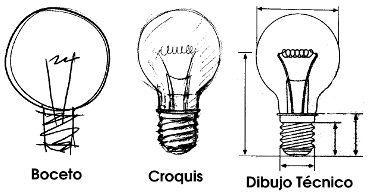 